    График административных контрольных работ на II полугодие 2016-2017 учебного года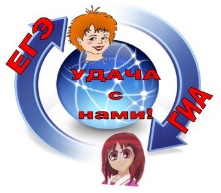 предмет9 класс9 класс10 класс10 класс11 класс11 классрусский язык17.01.17312.01.17213.01.172русский язык08.02.17109.02.17208.02.172русский язык14.03.17314.03.17217.03.172русский язык20.04.17210.04.17411.04.172русский язык11.05.17204.05.17205.05.172математика12.01.17318.01.17317.01.174математика15.02.17414.02.17116.02.173математика17.03.17402.03.17117.03.174математика12.04.17412.04.17319.04.174математика16.05.17412.05.17211.05.173обществознание23.01.17616.01.17224.01.172обществознание21.02.17120.02.17214.02.172обществознание06.03.17616.03.17502.03.171обществознание27.04.17320.04.17506.04.171обществознание18.05.17315.05.17216.05.172история24.01.17122.02.17122.02.175история21.03.17122.03.17113.03.174история15.05.17614.04.17626.04.175физика18.01.17226.01.17526.01.174физика06.02.17421.03.17516.03.174физика10.04.17416.05.17513.04.174география13.02.17517.02.17121.03.175география06.04.17407.04.17102.05.175химия31.01.17213.01.17301.02.173химия10.03.17210.03.17305.04.173информатика28.02.17506.02.17625.01.176информатика18.04.17524.04.17603.05.176анг. язык15.03.17325.01.17610.02.174анг. язык03.05.17326.04.17624.04.172биология10.02.17301.03.17212.01.174биология14.04.17303.05.17218.05.172